Year 6 – activities W/B – Term 6 Week 1MathsTopic/writing(Victorians)CreativeVideo lessons Think of the number 34, 567. How was it created? Find 10 different ways.FOR EXAMPLE: 34,000 + 567 = 34,567Do some research on the Victorians and summarise what you found in 10-20 main facts. http://www.primaryhomeworkhelp.co.uk/victorians.htmlFrom what you know about the book so far, design a new book cover for Street Child. If you wish you can make 2 covers, with different media (paint, pencil, chalk – up to you)Video lessons3, 4, 5, 6, 7Use these 5 digits in FIVE different 3 digit x 2 digit multiplications. Order your answers from smallest to biggest.Example 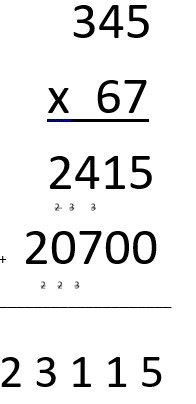 Following on from the beginning of the text, ‘Street Child’ what do you think happens next?From what you know about the book so far, design a new book cover for Street Child. If you wish you can make 2 covers, with different media (paint, pencil, chalk – up to you)Video lessonsThink of your own 5 digit number. Can you halve it and keep halving it until you get to 1? Is it possible? How long does it take? Make a prediction and then test it. Were you right?Imagine you were in a Victorian classroom like you saw on the video. Write 10 instructions for the children to follow, which includes important Victorian rules. From what you know about the book so far, design a new book cover for Street Child. If you wish you can make 2 covers, with different media (paint, pencil, chalk – up to you)Non-videoPractice times tables 2-12 every dayLearn the common exception spellings using speed spell, rainbow words and other methods. Make write a card to someone from school who you miss, giving them information about how you are and asking them questions?Non-videoVisit this website and play ‘Countdown’ http://happysoft.org.uk/countdown/numgame.phpImagine you are a Victorian child. Write your own diary entry. Design two outfits. One for a rich Victorian, one for a poor Victorian, annotating them to explain you choices. Non-videoMake a timeline placing the Victorian era in the correct position compared to other historical dynasties. 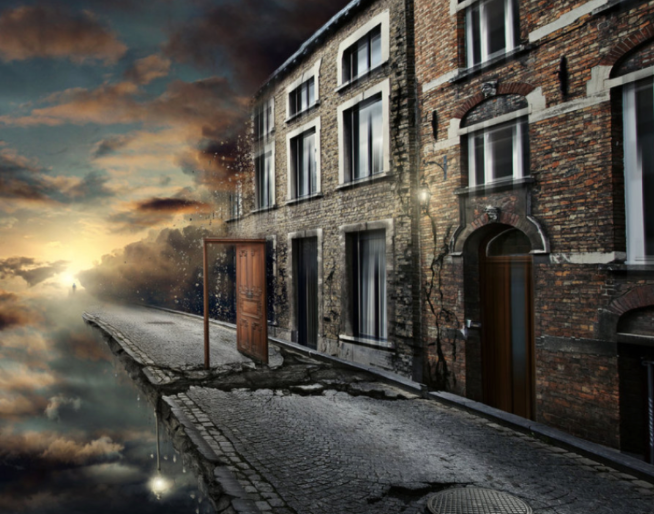 Here is a street. Think of an adventure that could happen on this street. Plan the story and write it. Maybe make it about Victorians.Find a recipe you’ve never cooked before where you can get the ingredients and cook it. Afterwards review the recipe and give it a rating, explaining your rating with reasoning. 